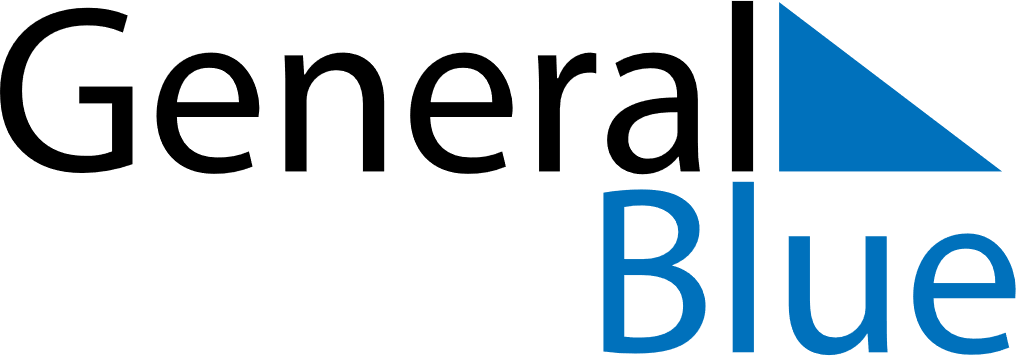 Quarter 2 of 2020JerseyQuarter 2 of 2020JerseyQuarter 2 of 2020JerseyQuarter 2 of 2020JerseyQuarter 2 of 2020JerseyApril 2020April 2020April 2020April 2020April 2020April 2020April 2020SUNMONTUEWEDTHUFRISAT123456789101112131415161718192021222324252627282930May 2020May 2020May 2020May 2020May 2020May 2020May 2020SUNMONTUEWEDTHUFRISAT12345678910111213141516171819202122232425262728293031June 2020June 2020June 2020June 2020June 2020June 2020June 2020SUNMONTUEWEDTHUFRISAT123456789101112131415161718192021222324252627282930Apr 10: Good FridayApr 12: Easter SundayApr 13: Easter MondayMay 4: Early May bank holidayMay 9: Liberation DayMay 25: Spring bank holiday